 Colegio Santa María de Maipú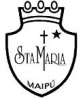 Departamento de Religión y Filosofía GUIA 11  DE AUTOAPRENDIZAJE   DE RELIGION CUARTO MEDIOPRIMER TRIMESTRENombre_________________________________ Curso: IV medio            Fecha:__________                                                                               TEMA: FIESTA DE LA ASUNCIÓN DE LA VIRGENLink clase : https://youtu.be/baI66iRYji4  Lee atentamente la lectura tomada del Libro del Apocalipsis y responde a las siguientes preguntas:  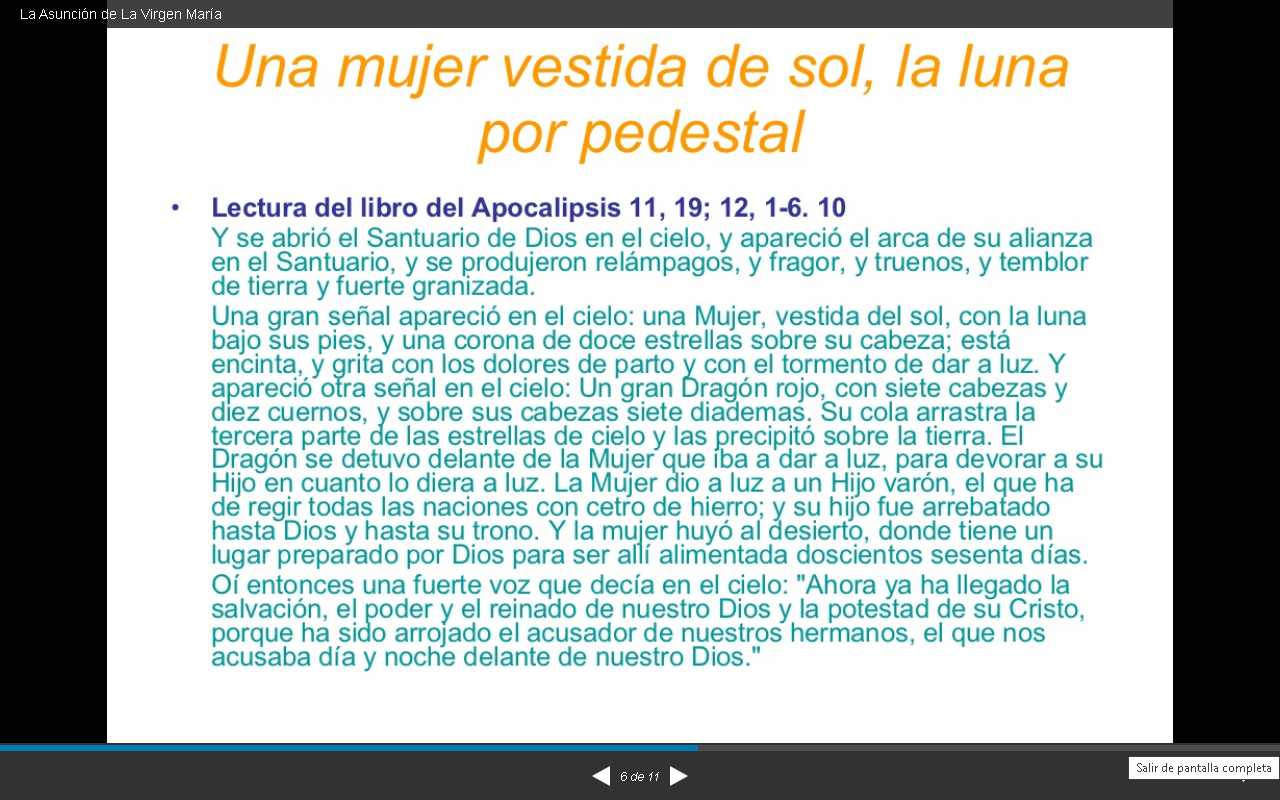 1.- ¿De que trata el texto leído? _______________________________________________________________________________________________________________________________________________________________________________________________________________________________________2.- ¿Qué señal apareció en el cielo? _______________________________________________________________________________________________________________________________________________________________________________________________________________________________________3.- ¿Que características tiene su aparición?_______________________________________________________________________________________________________________________________________________________________________________________________________________________________________4.- Argumenta una explicación par el encuentro de el Dragón y la Mujer_______________________________________________________________________________________________________________________________________________________________________________________________________________________________________2.- De acuerdo a las clases de la Profesora, responde si es verdadero o falso, Justifica las falsas.1.- La virgen María murió y la sepultaron ______________________________________________________________________________________2.- María fue asunta al cielo en cuerpo y alma __________________________________________________________________________________3.- Santo Tomás vio el cuerpo de la virgen___________________________________________________________________________________4.- El dogma de la asunción de la virgen María fue promulgado en 1850________________________________________________________________________________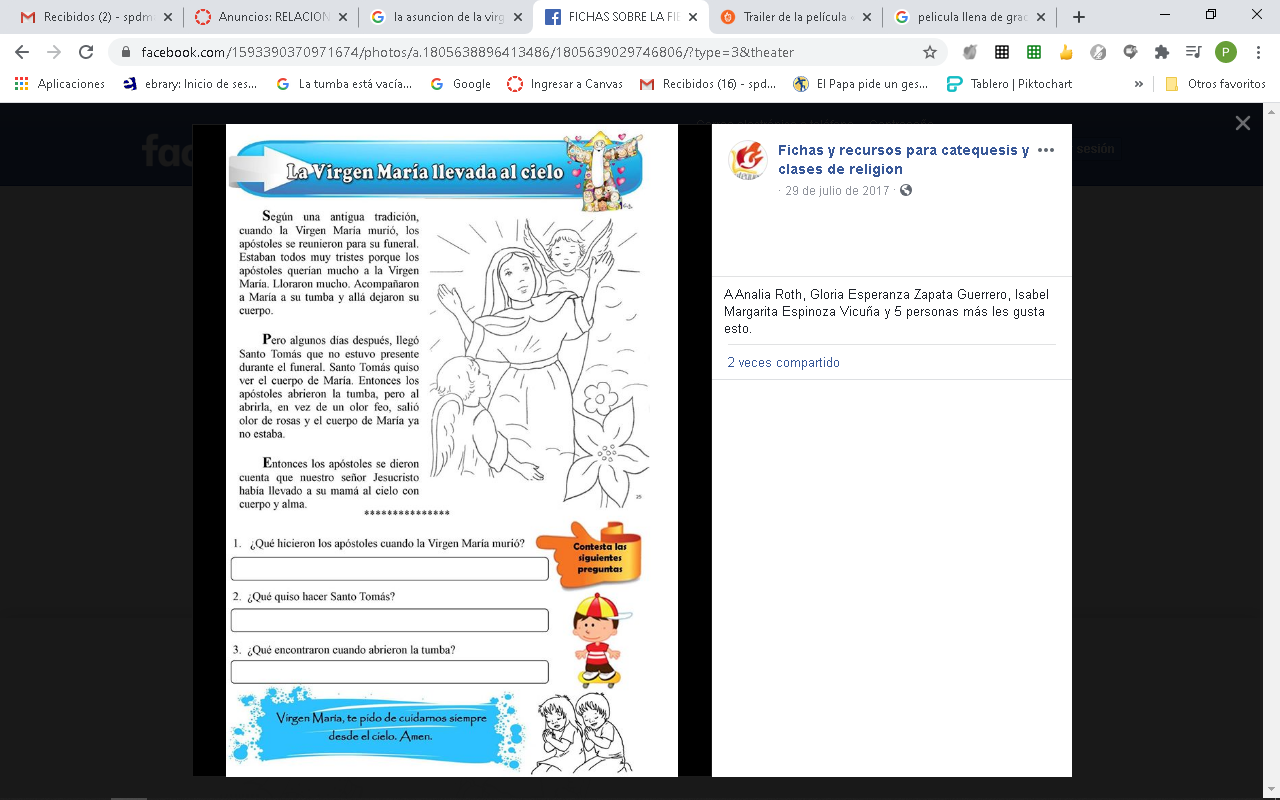 